__________________________________________________________________________ 	 	 	 	 	 	 	 	V Mostě dne …………….............. Žádost o povolení opakování ročníku Žádáme o opakování ………… ročníku našeho syna/dcery: Jméno a příjmení: 	…………………………………………………………………………………. Datum narození: 	…………………………………………………………………………………. Jméno a příjmení zákonného zástupce:  ……………………………………………………………Trvalá adresa: 	…………………………………………………………………………………. Doručovací adresa: …………………………………………………………………………………. (je-li odlišná od adresy trvalého bydliště) V současné době je žákem / žákyní třídy: …………………….. Obor: ……………………………………………………………………………ročník: …………….. Důvodem je ………………………………………………………………………………………….. …………………………………………………………………………………………………………… Ode dne: ………………………. ……………………………….... podpis žáka a zákonného zástupce …………………………………………………………………………. telefon, e-mailová adresa Vyjádření ZŘTV STES, statutární zástupce: ……………….……………………………………. Vyjádření ZŘOV:                   ………………………………………………………………………..Vyjádření ředitelky:  	…………………………………………………………………………  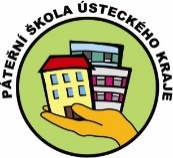 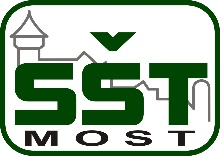 Střední škola technická, Most, příspěvková organizaceDělnická 21,Velebudice, 434 01 Most